Anwesenheit/BelehrungDie umseitigen Hinweise und Vorgaben zur Einhaltung von Abstands- und Hygieneregeln bei der Durchführung von Präsenz-Lehrveranstaltungen, Präsenz-Prüfungen und weiteren Präsenzformaten an der Hochschule Neubrandenburg habe ich zur Kenntnis genommen und verstanden. Mit meiner Unterschrift auf der Anwesenheitsliste verpflichte ich mich, diese Abstands- und Hygieneregeln zu beachten und einzuhalten. Des Weiteren bestätige ich dem Status der 3-G-Regel entsprechend geimpft und/oder getestet und/oder genesen zu sein. Hochschule NeubrandenburgHochschule NeubrandenburgHochschule NeubrandenburgAllgemeine Abstands- und Hygienemaßnahmen zum Schutz vor
Virusinfektionen (Covid-19)Stand: 05/2020Stand: 05/2020		Gefahren für Mensch und Umwelt		Gefahren für Mensch und Umwelt		Gefahren für Mensch und Umwelt		Gefahren für Mensch und Umwelt		Gefahren für Mensch und Umwelt		Gefahren für Mensch und Umwelt		Gefahren für Mensch und Umwelt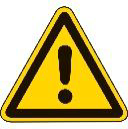 Das Virus wird durch Tröpfchen über die Luft (Tröpfchen-Infektion) oder über kontaminierte Hände auf die Schleimhäute (Mund, Nase, Augen) übertragen (Schmierinfektion).Nach einer Infektion kann es einige Tage bis zwei Wochen dauern, bis Krankheitszeichen auftreten.Infektionen verlaufen meist mild und asymptomatisch. Möglich sind auch akute Krankheitssymptome, z. B. Atemwegserkrankungen mit Fieber, Husten und Atembeschwerden. Hohe Gefährdung für Personen mit Vorerkrankungen z. B. Asthmatiker, Herz- und Lungenerkrankungen, Krebs oder HIV.  Das Virus wird durch Tröpfchen über die Luft (Tröpfchen-Infektion) oder über kontaminierte Hände auf die Schleimhäute (Mund, Nase, Augen) übertragen (Schmierinfektion).Nach einer Infektion kann es einige Tage bis zwei Wochen dauern, bis Krankheitszeichen auftreten.Infektionen verlaufen meist mild und asymptomatisch. Möglich sind auch akute Krankheitssymptome, z. B. Atemwegserkrankungen mit Fieber, Husten und Atembeschwerden. Hohe Gefährdung für Personen mit Vorerkrankungen z. B. Asthmatiker, Herz- und Lungenerkrankungen, Krebs oder HIV.  Das Virus wird durch Tröpfchen über die Luft (Tröpfchen-Infektion) oder über kontaminierte Hände auf die Schleimhäute (Mund, Nase, Augen) übertragen (Schmierinfektion).Nach einer Infektion kann es einige Tage bis zwei Wochen dauern, bis Krankheitszeichen auftreten.Infektionen verlaufen meist mild und asymptomatisch. Möglich sind auch akute Krankheitssymptome, z. B. Atemwegserkrankungen mit Fieber, Husten und Atembeschwerden. Hohe Gefährdung für Personen mit Vorerkrankungen z. B. Asthmatiker, Herz- und Lungenerkrankungen, Krebs oder HIV.  Das Virus wird durch Tröpfchen über die Luft (Tröpfchen-Infektion) oder über kontaminierte Hände auf die Schleimhäute (Mund, Nase, Augen) übertragen (Schmierinfektion).Nach einer Infektion kann es einige Tage bis zwei Wochen dauern, bis Krankheitszeichen auftreten.Infektionen verlaufen meist mild und asymptomatisch. Möglich sind auch akute Krankheitssymptome, z. B. Atemwegserkrankungen mit Fieber, Husten und Atembeschwerden. Hohe Gefährdung für Personen mit Vorerkrankungen z. B. Asthmatiker, Herz- und Lungenerkrankungen, Krebs oder HIV.  Das Virus wird durch Tröpfchen über die Luft (Tröpfchen-Infektion) oder über kontaminierte Hände auf die Schleimhäute (Mund, Nase, Augen) übertragen (Schmierinfektion).Nach einer Infektion kann es einige Tage bis zwei Wochen dauern, bis Krankheitszeichen auftreten.Infektionen verlaufen meist mild und asymptomatisch. Möglich sind auch akute Krankheitssymptome, z. B. Atemwegserkrankungen mit Fieber, Husten und Atembeschwerden. Hohe Gefährdung für Personen mit Vorerkrankungen z. B. Asthmatiker, Herz- und Lungenerkrankungen, Krebs oder HIV.  Schutzmaßnahmen und VerhaltensregelnSchutzmaßnahmen und VerhaltensregelnSchutzmaßnahmen und VerhaltensregelnSchutzmaßnahmen und VerhaltensregelnSchutzmaßnahmen und VerhaltensregelnSchutzmaßnahmen und VerhaltensregelnSchutzmaßnahmen und Verhaltensregeln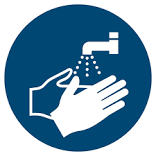 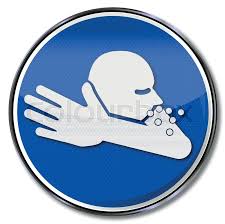 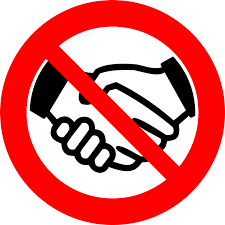 Abstand haltenAuf dem gesamten Campus mindestens 1,5 m Abstand zu anderen Personen halten. Kein Händeschütteln. Regelmäßig gründlich Händewaschen (mehrmals täglich, mind. 30 Sekunden)Hände von allen Seiten bis zum Handgelenk mit flüssiger Seife einreiben und unter fließendem Wasser abspülen. Anschließend die Hände mit einem trockenem und sauberen Papiertuch abtrocknen.Hände-Desinfektionsmittel benutzen, wenn keine Möglichkeit zum Waschen der Hände besteht.Hände aus dem Gesicht fernhaltenFahren Sie nicht mit ungewaschenen Händen im Gesicht herum.Berühren Sie nicht mit ungewaschenen Händen Nase, Augen oder Mund.Verhalten bei Husten oder NiesenBeim Husten oder Niesen Abstand zu anderen Personen halten. In Papiertaschentücher husten oder niesen Sie (nur 1x benutzen) oder Armbeuge vor Mund und Nase halten.LüftenGeschlossene Arbeitsbereiche mehrmals täglich mit weit geöffnetem Fenster lüften. Mund und Nase bedecken                                                                                                 Bitte in allen Gebäuden der Hochschule Neubrandenburg Mund und Nase bedecken.Abstand haltenAuf dem gesamten Campus mindestens 1,5 m Abstand zu anderen Personen halten. Kein Händeschütteln. Regelmäßig gründlich Händewaschen (mehrmals täglich, mind. 30 Sekunden)Hände von allen Seiten bis zum Handgelenk mit flüssiger Seife einreiben und unter fließendem Wasser abspülen. Anschließend die Hände mit einem trockenem und sauberen Papiertuch abtrocknen.Hände-Desinfektionsmittel benutzen, wenn keine Möglichkeit zum Waschen der Hände besteht.Hände aus dem Gesicht fernhaltenFahren Sie nicht mit ungewaschenen Händen im Gesicht herum.Berühren Sie nicht mit ungewaschenen Händen Nase, Augen oder Mund.Verhalten bei Husten oder NiesenBeim Husten oder Niesen Abstand zu anderen Personen halten. In Papiertaschentücher husten oder niesen Sie (nur 1x benutzen) oder Armbeuge vor Mund und Nase halten.LüftenGeschlossene Arbeitsbereiche mehrmals täglich mit weit geöffnetem Fenster lüften. Mund und Nase bedecken                                                                                                 Bitte in allen Gebäuden der Hochschule Neubrandenburg Mund und Nase bedecken.Abstand haltenAuf dem gesamten Campus mindestens 1,5 m Abstand zu anderen Personen halten. Kein Händeschütteln. Regelmäßig gründlich Händewaschen (mehrmals täglich, mind. 30 Sekunden)Hände von allen Seiten bis zum Handgelenk mit flüssiger Seife einreiben und unter fließendem Wasser abspülen. Anschließend die Hände mit einem trockenem und sauberen Papiertuch abtrocknen.Hände-Desinfektionsmittel benutzen, wenn keine Möglichkeit zum Waschen der Hände besteht.Hände aus dem Gesicht fernhaltenFahren Sie nicht mit ungewaschenen Händen im Gesicht herum.Berühren Sie nicht mit ungewaschenen Händen Nase, Augen oder Mund.Verhalten bei Husten oder NiesenBeim Husten oder Niesen Abstand zu anderen Personen halten. In Papiertaschentücher husten oder niesen Sie (nur 1x benutzen) oder Armbeuge vor Mund und Nase halten.LüftenGeschlossene Arbeitsbereiche mehrmals täglich mit weit geöffnetem Fenster lüften. Mund und Nase bedecken                                                                                                 Bitte in allen Gebäuden der Hochschule Neubrandenburg Mund und Nase bedecken.Abstand haltenAuf dem gesamten Campus mindestens 1,5 m Abstand zu anderen Personen halten. Kein Händeschütteln. Regelmäßig gründlich Händewaschen (mehrmals täglich, mind. 30 Sekunden)Hände von allen Seiten bis zum Handgelenk mit flüssiger Seife einreiben und unter fließendem Wasser abspülen. Anschließend die Hände mit einem trockenem und sauberen Papiertuch abtrocknen.Hände-Desinfektionsmittel benutzen, wenn keine Möglichkeit zum Waschen der Hände besteht.Hände aus dem Gesicht fernhaltenFahren Sie nicht mit ungewaschenen Händen im Gesicht herum.Berühren Sie nicht mit ungewaschenen Händen Nase, Augen oder Mund.Verhalten bei Husten oder NiesenBeim Husten oder Niesen Abstand zu anderen Personen halten. In Papiertaschentücher husten oder niesen Sie (nur 1x benutzen) oder Armbeuge vor Mund und Nase halten.LüftenGeschlossene Arbeitsbereiche mehrmals täglich mit weit geöffnetem Fenster lüften. Mund und Nase bedecken                                                                                                 Bitte in allen Gebäuden der Hochschule Neubrandenburg Mund und Nase bedecken.Abstand haltenAuf dem gesamten Campus mindestens 1,5 m Abstand zu anderen Personen halten. Kein Händeschütteln. Regelmäßig gründlich Händewaschen (mehrmals täglich, mind. 30 Sekunden)Hände von allen Seiten bis zum Handgelenk mit flüssiger Seife einreiben und unter fließendem Wasser abspülen. Anschließend die Hände mit einem trockenem und sauberen Papiertuch abtrocknen.Hände-Desinfektionsmittel benutzen, wenn keine Möglichkeit zum Waschen der Hände besteht.Hände aus dem Gesicht fernhaltenFahren Sie nicht mit ungewaschenen Händen im Gesicht herum.Berühren Sie nicht mit ungewaschenen Händen Nase, Augen oder Mund.Verhalten bei Husten oder NiesenBeim Husten oder Niesen Abstand zu anderen Personen halten. In Papiertaschentücher husten oder niesen Sie (nur 1x benutzen) oder Armbeuge vor Mund und Nase halten.LüftenGeschlossene Arbeitsbereiche mehrmals täglich mit weit geöffnetem Fenster lüften. Mund und Nase bedecken                                                                                                 Bitte in allen Gebäuden der Hochschule Neubrandenburg Mund und Nase bedecken.Erste HilfeErste HilfeErste HilfeErste HilfeErste HilfeErste HilfeErste HilfeBei Symptomen wie Husten, Fieber, Schnupfen, Muskelschmerzen, Durchfall zu Hause bleiben.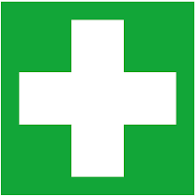 Bei Kontakt zu einem bestätigt am Corona-Virus (COVID-19) Erkrankten in den vergangenen 14 Tagen zu Hause bleiben. Außerdem sind die aktuellen Hygienehinweise und Hinweise auf der Internetseite der Hochschule Neubrandenburg zu beachten!Personen, die den Verdacht haben, sich mit SARS-CoV-2 infiziert zu haben, sollten (nach telefonischer Anmeldung) ihre Ärztin bzw. ihren Arzt oder ein Krankenhaus aufsuchen. Beachten Sie weitere Anweisungen vom Arzt. Nach Auslandsaufenthalten darf die Hochschule 14 Tage nicht besucht werden.Bei Symptomen wie Husten, Fieber, Schnupfen, Muskelschmerzen, Durchfall zu Hause bleiben.Bei Kontakt zu einem bestätigt am Corona-Virus (COVID-19) Erkrankten in den vergangenen 14 Tagen zu Hause bleiben. Außerdem sind die aktuellen Hygienehinweise und Hinweise auf der Internetseite der Hochschule Neubrandenburg zu beachten!Personen, die den Verdacht haben, sich mit SARS-CoV-2 infiziert zu haben, sollten (nach telefonischer Anmeldung) ihre Ärztin bzw. ihren Arzt oder ein Krankenhaus aufsuchen. Beachten Sie weitere Anweisungen vom Arzt. Nach Auslandsaufenthalten darf die Hochschule 14 Tage nicht besucht werden.Bei Symptomen wie Husten, Fieber, Schnupfen, Muskelschmerzen, Durchfall zu Hause bleiben.Bei Kontakt zu einem bestätigt am Corona-Virus (COVID-19) Erkrankten in den vergangenen 14 Tagen zu Hause bleiben. Außerdem sind die aktuellen Hygienehinweise und Hinweise auf der Internetseite der Hochschule Neubrandenburg zu beachten!Personen, die den Verdacht haben, sich mit SARS-CoV-2 infiziert zu haben, sollten (nach telefonischer Anmeldung) ihre Ärztin bzw. ihren Arzt oder ein Krankenhaus aufsuchen. Beachten Sie weitere Anweisungen vom Arzt. Nach Auslandsaufenthalten darf die Hochschule 14 Tage nicht besucht werden.Bei Symptomen wie Husten, Fieber, Schnupfen, Muskelschmerzen, Durchfall zu Hause bleiben.Bei Kontakt zu einem bestätigt am Corona-Virus (COVID-19) Erkrankten in den vergangenen 14 Tagen zu Hause bleiben. Außerdem sind die aktuellen Hygienehinweise und Hinweise auf der Internetseite der Hochschule Neubrandenburg zu beachten!Personen, die den Verdacht haben, sich mit SARS-CoV-2 infiziert zu haben, sollten (nach telefonischer Anmeldung) ihre Ärztin bzw. ihren Arzt oder ein Krankenhaus aufsuchen. Beachten Sie weitere Anweisungen vom Arzt. Nach Auslandsaufenthalten darf die Hochschule 14 Tage nicht besucht werden.Bei Symptomen wie Husten, Fieber, Schnupfen, Muskelschmerzen, Durchfall zu Hause bleiben.Bei Kontakt zu einem bestätigt am Corona-Virus (COVID-19) Erkrankten in den vergangenen 14 Tagen zu Hause bleiben. Außerdem sind die aktuellen Hygienehinweise und Hinweise auf der Internetseite der Hochschule Neubrandenburg zu beachten!Personen, die den Verdacht haben, sich mit SARS-CoV-2 infiziert zu haben, sollten (nach telefonischer Anmeldung) ihre Ärztin bzw. ihren Arzt oder ein Krankenhaus aufsuchen. Beachten Sie weitere Anweisungen vom Arzt. Nach Auslandsaufenthalten darf die Hochschule 14 Tage nicht besucht werden.Bei Symptomen wie Husten, Fieber, Schnupfen, Muskelschmerzen, Durchfall zu Hause bleiben.Bei Kontakt zu einem bestätigt am Corona-Virus (COVID-19) Erkrankten in den vergangenen 14 Tagen zu Hause bleiben. Außerdem sind die aktuellen Hygienehinweise und Hinweise auf der Internetseite der Hochschule Neubrandenburg zu beachten!Personen, die den Verdacht haben, sich mit SARS-CoV-2 infiziert zu haben, sollten (nach telefonischer Anmeldung) ihre Ärztin bzw. ihren Arzt oder ein Krankenhaus aufsuchen. Beachten Sie weitere Anweisungen vom Arzt. Nach Auslandsaufenthalten darf die Hochschule 14 Tage nicht besucht werden.Bei Symptomen wie Husten, Fieber, Schnupfen, Muskelschmerzen, Durchfall zu Hause bleiben.Bei Kontakt zu einem bestätigt am Corona-Virus (COVID-19) Erkrankten in den vergangenen 14 Tagen zu Hause bleiben. Außerdem sind die aktuellen Hygienehinweise und Hinweise auf der Internetseite der Hochschule Neubrandenburg zu beachten!Personen, die den Verdacht haben, sich mit SARS-CoV-2 infiziert zu haben, sollten (nach telefonischer Anmeldung) ihre Ärztin bzw. ihren Arzt oder ein Krankenhaus aufsuchen. Beachten Sie weitere Anweisungen vom Arzt. Nach Auslandsaufenthalten darf die Hochschule 14 Tage nicht besucht werden.Abfall in flüssigkeitsdichten Kunststoffbeuteln sachgerecht entsorgen. Abfälle nicht zwischenlagern.Abfall in flüssigkeitsdichten Kunststoffbeuteln sachgerecht entsorgen. Abfälle nicht zwischenlagern.Abfall in flüssigkeitsdichten Kunststoffbeuteln sachgerecht entsorgen. Abfälle nicht zwischenlagern.Abfall in flüssigkeitsdichten Kunststoffbeuteln sachgerecht entsorgen. Abfälle nicht zwischenlagern.Abfall in flüssigkeitsdichten Kunststoffbeuteln sachgerecht entsorgen. Abfälle nicht zwischenlagern.Abfall in flüssigkeitsdichten Kunststoffbeuteln sachgerecht entsorgen. Abfälle nicht zwischenlagern.Abfall in flüssigkeitsdichten Kunststoffbeuteln sachgerecht entsorgen. Abfälle nicht zwischenlagern.Veranstaltung:Dozent*in:Datum:
Winter 
2020-21Anzahl Teilnehmer*innen:Haus/Raum/OrtMatrikelnummer ODER
Name, Vorname UnterschriftSignaturexx.
09.21xx.
09.21xx.
09.21xx.
09.21xx.
09.21xx.
09.21xx.
09.21xx.
09.21xx.
09.21xx.
09.21xx.
09.21xx.
09.21xx.
09.21xx.
09.21xx.
09.21